SCHEDULE OF CONDITIONSPLANNING NOTESGood Practice:This Council wishes to promote good standards of arboriculture within the District and recommends all tree works are undertaken by suitably qualified and insured contractors in accordance with BS3998 ‘Recommendations for Tree Works’ and all subsequent revisions of.Owner authorisation:Please be advised that this Decision Notice does in no way provide the applicant / agent with authorisation to enter onto land or property belonging to another person(s) in order to undertake proposed works. Should the applicant / agent wish to gain access onto land belonging to another party then authorisation must be received from the owner of that land prior to undertaking the agreed works. Failure to receive such authorisation from the owner may leave the applicant / agent liable to prosecution. 
Bird nesting/breeding season:All wild birds, their young, their eggs and active nests are protected under law. It is an offence to damage a nest intentionally while it is in use or even being built. Non-urgent tree work involving tree removal/pruning and hedge cutting operations should, if possible be avoided during the bird nesting/breeding season. If necessary, then applicants and contractors are advised to take all reasonable precautions in assessing vegetation prior to undertaking works and must cease operations if at any time a nest is then discovered. Advice from the RSPB indicates the bird nesting season to be from the beginning of March to the end of August however, depending on seasonal temperatures, some birds do continue breeding into September.Bats:All bats and their roosts are strictly protected by law. Deliberately capturing, disturbing, injuring and killing bats is prohibited. Damaging or destroying their roosts is also prohibited. Where bats are suspected to be present, please seek advice from a qualified arboriculturalist or a licensed bat specialist and if appropriate, get the relevant licence/s before you carry out any major tree work or hedge cutting.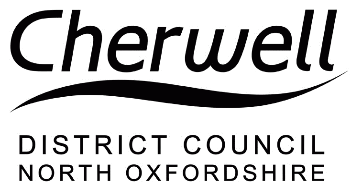 NOTICE OF DECISIONNOTICE OF DECISIONNOTICE OF DECISIONTOWN  COUNTRY PLANNING ACT 1990(AS AMENDED)Town and Country Planning (Tree Preservation) (England) Regulations 2012 (as amended)TOWN  COUNTRY PLANNING ACT 1990(AS AMENDED)Town and Country Planning (Tree Preservation) (England) Regulations 2012 (as amended)TOWN  COUNTRY PLANNING ACT 1990(AS AMENDED)Town and Country Planning (Tree Preservation) (England) Regulations 2012 (as amended)Name and Address of Agent/Applicant:Ben AcremanClifton ViewWiggingtonBanburyOxonOX15 5RGName and Address of Agent/Applicant:Ben AcremanClifton ViewWiggingtonBanburyOxonOX15 5RGName and Address of Agent/Applicant:Ben AcremanClifton ViewWiggingtonBanburyOxonOX15 5RGName and Address of Agent/Applicant:Ben AcremanClifton ViewWiggingtonBanburyOxonOX15 5RGWorks to Tree(s) in a Conservation Area DeterminationWorks to Tree(s) in a Conservation Area DeterminationWorks to Tree(s) in a Conservation Area DeterminationWorks to Tree(s) in a Conservation Area DeterminationWorks to Tree(s) in a Conservation Area DeterminationDate Registered:10th May 202410th May 202410th May 202410th May 2024Proposal:T1 x HolLy -pollard upto 3m to allow to regenerate as low topiary piece.T1 x HolLy -pollard upto 3m to allow to regenerate as low topiary piece.T1 x HolLy -pollard upto 3m to allow to regenerate as low topiary piece.T1 x HolLy -pollard upto 3m to allow to regenerate as low topiary piece.Location:Holmby House, Main Street, Sibford Ferris, OX15 5RGHolmby House, Main Street, Sibford Ferris, OX15 5RGHolmby House, Main Street, Sibford Ferris, OX15 5RGHolmby House, Main Street, Sibford Ferris, OX15 5RGParish(es):‘NOTICE OF INTENT’ TO UNDERTAKE WORKS TO (S) IN A CONSERVATION AREA‘NOTICE OF INTENT’ TO UNDERTAKE WORKS TO (S) IN A CONSERVATION AREA‘NOTICE OF INTENT’ TO UNDERTAKE WORKS TO (S) IN A CONSERVATION AREA‘NOTICE OF INTENT’ TO UNDERTAKE WORKS TO (S) IN A CONSERVATION AREA‘NOTICE OF INTENT’ TO UNDERTAKE WORKS TO (S) IN A CONSERVATION AREACherwell District Council, as Local Planning Authority has No Further Comments or Objections to the stated proposals described in the above-mentioned Section 211 “Notice of Intent”.  Please be advised that you may therefore undertake the stated works which should be completed within 2 years from the date of the submitted “Notice of Intent”, in order to comply with the requirements of Section 211 of the Town and Country Planning Act 1990.Cherwell District Council, as Local Planning Authority has No Further Comments or Objections to the stated proposals described in the above-mentioned Section 211 “Notice of Intent”.  Please be advised that you may therefore undertake the stated works which should be completed within 2 years from the date of the submitted “Notice of Intent”, in order to comply with the requirements of Section 211 of the Town and Country Planning Act 1990.Cherwell District Council, as Local Planning Authority has No Further Comments or Objections to the stated proposals described in the above-mentioned Section 211 “Notice of Intent”.  Please be advised that you may therefore undertake the stated works which should be completed within 2 years from the date of the submitted “Notice of Intent”, in order to comply with the requirements of Section 211 of the Town and Country Planning Act 1990.Cherwell District Council, as Local Planning Authority has No Further Comments or Objections to the stated proposals described in the above-mentioned Section 211 “Notice of Intent”.  Please be advised that you may therefore undertake the stated works which should be completed within 2 years from the date of the submitted “Notice of Intent”, in order to comply with the requirements of Section 211 of the Town and Country Planning Act 1990.Cherwell District Council, as Local Planning Authority has No Further Comments or Objections to the stated proposals described in the above-mentioned Section 211 “Notice of Intent”.  Please be advised that you may therefore undertake the stated works which should be completed within 2 years from the date of the submitted “Notice of Intent”, in order to comply with the requirements of Section 211 of the Town and Country Planning Act 1990.Cherwell District CouncilBodicote HouseBodicoteBANBURYOX15 4AAtree.enquiries@cherwell-dc.gov.ukCherwell District CouncilBodicote HouseBodicoteBANBURYOX15 4AAtree.enquiries@cherwell-dc.gov.ukCherwell District CouncilBodicote HouseBodicoteBANBURYOX15 4AAtree.enquiries@cherwell-dc.gov.ukDate of Decision: 19th June 2024Date of Decision: 19th June 2024Date of Decision: 19th June 2024Assistant Director, Environmental ServicesAssistant Director, Environmental Services